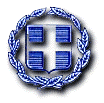 ΕΛΛΗΝΙΚΗ ΔΗΜΟΚΡΑΤΙΑΝΟΜΟΣ ΘΕΣΣΑΛΟΝΙΚΗΣΔΗΜΟΣ ΔΕΛΤΑΑΥΤΟΤΕΛΕΣ ΤΜΗΜΑΠΡΟΓΡΑΜΜΑΤΙΣΜΟΥ ΟΡΓΑΝΩΣΗΣΚΑΙ  Τ.Π.Ε.ΕΡΓΟ: Προμήθεια Λογισμικού 2013ΚΩΔ. Ε.Π.Δ.: 4.3.4.20 και 4.1.1.6/2013ΠΡΟΫΠΟΛΟΓΙΣΜΟΣ ΕΡΓΟΥ: 34.129,06 €		Ομάδα Α:12.481,06€ από κωδ. ΠΥ. 02.70.7134.0032.091,00€ από κωδ. ΠΥ. 02.30.7134.003 Ομάδα Β:8.518,94€ από κωδ. ΠΥ. 02.70.7134.0032.909,00€  από κωδ. ΠΥ. 02.30.7134.0031.500,00€  από κωδ. ΠΥ. 02.40.7134.0033.000,00€  από κωδ. ΠΥ. 02.10.7134.0031.500,00€  από κωδ. ΠΥ. 02.20.7134.003   530,06€  από κωδ. ΠΥ. 02.15.7134.003Ομάδα Γ:1599,00€  από κωδ. ΠΥ. 02.40.7134.003ΦΑΚΕΛΟΣ ΕΡΓΟΥΕΠΑΝΑΛΗΠΤΙΚΟΣ ΠΡΟΧΕΙΡΟΣ ΔΙΑΓΩΝΙΣΜΟΣ “ΠΡΟΜΗΘΕΙΑ ΛΟΓΙΣΜΙΚΟΥ” ΔΗΜΟΥ ΔΕΛΤΑ ΕΤΟΥΣ 2013ΚΩΔΙΚΟΙ ΠΡΟΫΠΟΛΟΓΙΣΜΟΥ 2013: 	02.70.7134.003 (21.000,00 €)02.30.7134.003 (5.000,00 €)02.40.7134.003 (3.099,00 €)02.10.7134.001 (3.000,00 €)02.20.7134.003 (1.500,00 €)02.15.7134.003 (1.000,00 €)ΚΩΔΙΚΟΙ CPV:				CPV: 48000000-8 (Λογισμικό Η/Υ)ΠΕΡΙΕΧΟΜΕΝΑΤεχνική ΈκθεσηΤεχνικές ΠροδιαγραφέςΕνδεικτικός Προϋπολογισμός Ι. Τεχνική ΈκθεσηΓενικά:Αφορά στην προμήθεια τριών (3) ομάδων λογισμικού:Ομάδα Α: Λειτουργικών συστημάτων και εξυπηρέτησης γραφείωνΟμάδα Β: Εφαρμογή για την εξυπηρέτηση των πολιτών.Ομάδα Γ: Εφαρμογή προσδιορισμού αντικειμενικών αξιών ακινήτωνΌσον αφορά στην Β ομάδα, κρίνεται σκόπιμο να αναφερθεί ότι μέσω της ενεργοποίησης των ηλεκτρονικών υπηρεσιών από την ιστοσελίδα του Δήμου καθίσταται δυνατή η υποβολή παραπόνων από τους πολίτες καθώς και η δρομολόγηση και διεκπεραίωσή τους από την πλευρά του Δήμου, χωρίς όμως την ύπαρξη διαδραστικού χάρτη. Αναλυτικότερα:Ομάδα Α:Μετά από καταγραφή του υλικού και λογισμικού στις διάφορες υπηρεσίες του Δήμου Δέλτα διαπιστώθηκε ότι υπάρχουν εγκατεστημένα και μη ενεργοποιημένα αντίγραφα του λειτουργικού συστήματος Windows (διάφορες εκδόσεις), της σουίτας προγραμμάτων Microsoft Office, και του σχεδιαστικού πακέτου AutoCAD. Στην περίπτωση του λειτουργικού συστήματος κρίνεται απαραίτητη η προμήθεια κατάλληλων αντιγράφων τα οποία θα εγκατασταθούν στους εν λόγω υπολογιστές, ενώ όσον αφορά στο MS Office, αυτό έχει εγκατασταθεί από την σουίτα προγραμμάτων ανοιχτού λογισμικού Open Office και σε περιπτώσεις όπου μία τέτοια αντικατάσταση δεν ήταν εφικτή (π.χ. για λόγους παλαιότητας υπολογιστή ή μη συμβατότητας εγκατεστημένων προγραμμάτων), αποφασίστηκε η προμήθεια αδειών MS Office έτσι ώστε να επιτευχθεί η απρόσκοπτη λειτουργία των υπολογιστών και να είναι εφικτή η μελλοντική αναβάθμισή τους. Επίσης για την εξυπηρέτηση περισσότερων χρηστών απομακρυσμένης διαχείρισης κρίνεται απαραίτητη η προμήθεια δέκα (10) επιπλέον αδειών τύπου Remote Desktop, για την ασφάλεια των υπολογιστών η προμήθεια αντιικής εφαρμογής (antivirus) και για την επεξεργασία και τροποποίηση αρχείων τύπου pdf η προμήθεια εφαρμογής με την αντίστοιχη δυνατότητα.Ομάδα Β:Η Διαδικτυακή Εφαρμογή Δήλωσης και Διαχείρισης Προβλημάτων Δήμου με τη Χρήση Διαδραστικού Χάρτη είναι διαδικτυακή εφαρμογή προσβάσιμη μέσω φυλλομετρητή (browser). Μέσω της εφαρμογής αυτής οι δημότες θα μπορούν να  καταδεικνύουν σε διαδραστικό χάρτη (Google Maps) προβλήματα διαφόρων τύπων που έχουν εντοπίσει στο Δήμο τους. Οι διαχειριστές του συστήματος θα παρακολουθούν την εμφάνιση των νέων προβλημάτων, θα ενημερώνουν τις αρμόδιες υπηρεσίες του Δήμου και θα καταχωρούν στο σύστημα τις ενέργειες αντιμετώπισης των προβλημάτων. Η προτεινόμενη υποδομή φιλοξενίας είναι η VPS η οποία θα αγοραστεί από κάποια εταιρία που εξειδικεύεται στο Web Hosting για ένα έτος. Ο Virtual Private Server (VPS) είναι ένας πλήρως απομονωμένος, εικονικός, αυτόνομος server, με προστασία των δεδομένων κι έχει το δικό του μερίδιο στο χώρο δίσκου, CPU, RAM ενός γονικού Server. Θα πρέπει να αναφερθεί ότι θα χρειάζεται πρόβλεψη χρημάτων στον ετήσιο προϋπολογισμό για την συντήρηση του εν λόγω λογισμικού.Ομάδα Γ:Ο Δήμος Δέλτα προτίθεται να προβεί στην προμήθεια λογισμικού για τον υπολογισμό των αντικειμενικών αξιών των ακινητών το οποίο κρίνεται απαραίτητο  για την ορθή λειτουργία της Υπηρεσίας Δόμησης του Δήμου η οποία βρίσκεται σε διαδικασία σύστασης. Με το εν λόγω λογισμικό είναι εφικτός ο υπολογισμός της αντικειμενικής αξίας οποιουδήποτε ακινήτου υπόκειται σε αντικειμενικό προσδιορισμό. Το λογισμικό θα διαθέτει ενσωματωμένους χάρτες με ψηφιοποιημένες τις περιοχές που ανήκουν στο αντικειμενικό σύστημα ΑΠΑΑ καθώς και ενσωματωμένη τη Διοικητική διαίρεση της Ελλάδας βάσει Καλλικράτη ή Καποδίστρια. Με τη χρήση της ως άνω αναφερθείσας γεωγραφικής πληροφορίας η αναζήτηση  του γεωγραφικού σημείου ή περιοχής  του ακίνητου θα μπορεί να γίνεται με πολύ απλό τρόπο.  Ο γεωγραφικός εντοπισμός είναι απαραίτητος έτσι ώστε να ληφθούν οι σωστοί Συντελεστές που επηρεάζουν την Αντικειμενική Αξία του ακινήτου.Ο Υπολογισμός της Αντικειμενικής αξίας θα γίνεται πάνω σε Υπολογιστικές φόρμες πανομοιότυπες με τα Φύλλα Υπολογισμού του Υπουργείου  ή σε οθόνες Wizards για ακόμη πιο εύκολη εισαγωγή στοιχείων των ακινήτων (Επιφάνεια, παλαιότητα, όροφος κλπ). Ο υπολογισμός θα γίνεται για  όλα τα τυποποιημένα Φύλλα Υπολογισμού Ε1-Ε5, Κ1-Κ9 και ΑΑ-Γης. Η εκτύπωση  ή η εξαγωγή σε PDF  των αντίστοιχων επίσημων εντύπων του Υπουργείου Οικονομικών θα μπορεί να γίνεται σε μέγεθος σελίδας Α4 ή  Α3 εμπρός-πίσω κατ’επιλογή του χρήστη. Πέρα απο τον υπολογισμό και εκτύπωση των Φύλλων Υπολογισμού θα υπάρχει η δυνατότητα αποθήκευσης και διαχείρισης των Φύλλων Υπολογισμού με μια σειρά απο εργαλεία:  Κατηγοριοποιήσεις, αθροίσματα, μεταφορά σε Ε9, ΕΤΑΚ και ΦΑΠ, επαναϋπολογισμοί, μεταφορές κ.λπ. Το λογισμικό θα δίνει τη δυνατότητα της χρήσης ψηφιακών χαρτών για την πλειοψηφία των Δήμων και Κοινοτήτων όλης της Ελλάδας. Οι σημαντικότεροι εξ αυτών θα είναι γεωαναφερόμενοι  βάση ΕΓΣΑ 87. Οι γεωαναφερόμενοι αυτοί χάρτες θα δίνονται τουλάχιστον για την Αττική και Θεσσαλονίκη καθώς και για μερικές απο τις πρωτεύουσες Νομών.  Η αναζήτηση θα μπορεί να γίνει με τον Νομό, το Δήμο, την Περιοχή, το Οικοδομικό τετράγωνο, το δρόμο ή μέρος περιγραφής του τοπωνυμίου. Οι αναζητήσεις μπορούν να γίνουν και απο έτοιμες λίστες Νομών, Δήμων και Δρόμων καθώς και συνδυασμό τους. Αμεση επισκόπηση συντελεστώνΜετά την επιλογή του ακινήτου  θα μπορεί ο μηχανικός να επιλέγει τις προσόψεις του ακινήτου και αυτόματα θα εμφανίζονται  οι ισχύοντες Συντελεστές (Τιμή Ζώνης, ΣΕ, ΣΑΟ, ΣΟ, ΤΟ, Κ) καθώς και η Ζώνη που ανήκει το ακίνητο.Πλήρης κάλυψη είδους ακινήτωνΣτο λογισμικό θα περιλαμβάνονται όλες οι περιπτώσεις των ακινήτων που υπολογίζονται βάσει του Αντικειμενικού συστήματος και συγκεκριμένα:Αντικειμενικές Αξίες Εντός (Φύλλα Υπολογισμού Ε1-Ε5)Αντικειμενικές Αξίες Μικτό Σύστημα (Φύλλα Υπολογισμού Κ1-Κ9)Αντικειμενικές Αξίες ΑΑ-ΓΗΣΑμεσος υπολογισμός Αντικειμενικής ΑξίαςΣε κάθε έντυπο (φύλλο υπολογισμού) θα υπολογίζονται αυτόματα όλοι οι Συντελεστές ταυτόχρονα με την επιλογή ή καταχώρηση του αντίστοιχου στοιχείου. Επίσημη εκτύπωσηΌλα τα Φύλλα υπολογισμού που τυπώνονται μέσω του προγράμματος, σε χαρτί Α4 ή Α3, θα έχουν ακριβώς την ίδια μορφή των εντύπων που δίνονται από το Υπουργείο Οικονομικών και μπορούν να χρησιμοποιηθούν σε οποιαδήποτε Δημόσια Υπηρεσία και για οποιονδήποτε σκοπό. Ε9, Ε.Τ.ΑΚ. ΦΑΠ  Στο εν λόγω λογισμικό, περαν του υπολογισμού της Αντικειμενικής Αξίας Ακινήτων και την εκτύπωση των αντίστοιχων Φύλλων Υπολογισμού, θα μπορούν επίσης να αποθηκεύονται να εκτυπώνονται τα έντυπα Ε9, Ε.Τ.ΑΚ. και ΦΑΠ.Ειδικότερα αποφασίστηκε η προμήθεια προγραμμάτων με τις εξής παρακάτω τεχνικές προδιαγραφές:ΙΙ. Τεχνικές ΠροδιαγραφέςΟΜΑΔΑ Α.Α. Τεχνικά Χαρακτηριστικά Λειτουργικού Συστήματος για σταθμούς εργασίας:Εγκατάσταση του νέου λειτουργικού, παραμετροποίηση του συστήματος στα δίκτυα, downgrade εάν χρειάζεται καθώς και η διατήρηση των δεδομένων και του υπάρχοντος λογισμικού.  Άδειες που αφορούν κυβερνητικούς οργανισμούς & συμβόλαιο Open License (Χωρίς software Assurance)Άδειες μεταφέρσιμες σε περίπτωση αντικατάστασης του PCΑπόλυτη συμβατότητα για τη λειτουργία κάθε PC, Γλώσσα Ελληνικά / Αγγλικά, Σχεδιασμός 32 / 64 bitΑπαραίτητο για τη χρήση των  PC, Προσαρμοστικότητα  ανάλογα με το είδος των εργασιών. 
Ευκολία δικτύωσης (με ή χωρίς server). 
Ευκολία για τα αντίγραφα ασφαλείας ολόκληρου του συστήματός σας μέσω δικτύου. Ευελιξία για κάθε είδους εργασία., Σχεδιασμένα για να θέτουν το PC σε αναστολή και επανεκκίνηση ταχύτερα. 
Επωφελούνται πλήρως από το hardware και τη μνήμη των PC 32 / 64-bit. Δυνατότητα downgrade σε παλαιότερες εκδόσειςΒ. Τεχνικά Χαρακτηριστικά Λειτουργικού Συστήματος για εξυπηρετητές:Λειτουργικό Σύστημα με αρχιτεκτονική x64 και δυνατότητα υποβάθμισης σε Windows Server 2008.Υποστήριξη για 256 πυρήνεςΑπομακρυσμένες διεργασίες για DesktopΥποστήριξη .NET Framework στον πυρήνα του ServerΑπομακρυσμένη διαχείριση serverActive Directory Administrative CentreΔιαχείριση διευθύνσεων IP.Γ. Τεχνικά Χαρακτηριστικά Εφαρμογής Επεξεργασίας αρχείων pdf:άνοιγμα αρχείωντροποποίηση και επεξεργασίαεκτύπωσησυγχώνευση και συνδυασμός εγγράφωνπροστασία και κλείδωμα εγγράφωνμετατροπή pdf αρχείων σε άλλες μορφές (όπως doc, ppt, κλπ)αυτοματοποίηση δημιουργίας pdf αρχείωνδιαχείριση ηλεκτρονικών υπογραφώνΔ. Τεχνικά Χαρακτηριστικά εφαρμογής σουίτας γραφείου:ΚειμενογράφοςΛογιστικό φύλλοΠρόγραμμα παρουσιάσεωνΠρόγραμμα διαχείρισης ηλεκτρονικού ταχυδρομείουΕ. Τεχνικά Χαρακτηριστικά εφαρμογής Antivirus:Υποστήριξη όλων των λειτουργικών συστημάτων της MicrosoftΧρήση browser Internet Explorer 5.5 ή νεώτερηςΧαμηλή κατανάλωση μνήμης RAMΧαμηλή κατανάλωση αποθηκευτικού χώρουΣΤ. Τεχνικά Χαρακτηριστικά σχεδιαστικού πακέτου:Συμβατότητα με την πλατφόρμα AutoCAD 360Δυνατότητα ελέγχου αλλαγών μέσω Property Edit Preview στα σχεδιαστικά αντικείμεναΔυνατότητα δημιουργίας drafts και λεπτομερειών σε 2D.Ζ. Τεχνικά Χαρακτηριστικά εφαρμογής Remote Desktop:WinSrvCAL 2012 OLP NL Gov UsrCAL (R18-04291)ΟΜΑΔΑ Β.Δυνατότητα εκτέλεσης της εφαρμογής σε διαδραστικό περιβάλλον μέσω φυλλομετρητήΎπαρξη υποσυστήματος δημότη και συγκεκριμένα:Να μπορεί ο δημότης να βλέπει στο χάρτη τα προβλήματα του Δήμου του και την κατάστασή τους (πχ έργα σε εξέλιξη).Να μπορεί ο δημότης να τοποθετεί στο χάρτη νέο πρόβλημα.Κάθε δημότης θα πρέπει να μπορεί να ψηφίζει πόσο σημαντικό είναι το κάθε πρόβλημα του Δήμου του. Η ψήφος μπορεί να είναι θετική ή αρνητική. Ο δημότης που ανήρτησε το πρόβλημα δεν θα μπορεί να ψηφίζει. Επιπλέον κάθε χρήστης μπορεί να ψηφίζει μόνο μία φορά για κάθε πρόβλημα. Ύπαρξη υποσυστήματος διαχειριστή και συγκεκριμένα:Να μπορούν οι διαχειριστές να ενημερώνονται μέσω email για την δημιουργία νέου προβλήματος.Να μπορούν οι διαχειριστές να επεξεργάζονται τις συνοδευτικές πληροφορίες των προβλημάτων όπως σχόλια, φωτογραφίες, περιγραφή.Να μπορούν οι διαχειριστές να παράγουν στατιστικούς δείκτες όπως μέσος χρόνος επίλυσης προβλημάτων και πλήθος λυμένων προβλημάτων από κάθε αρμόδια δημοτική υπηρεσία.Χρήση υποδομής φιλοξενίας (web hosting) τύπου LAMP (Linux, Apache, MySQL και PHP ), από την πλευρά του Δήμου και ειδικότερα:Linux, έκδοση μεγαλύτερη της 2.2.32Apache, έκδοση μεγαλύτερη της 2.2.11MySQL, έκδοση μεγαλύτερη της 5.1.36PHP, έκδοση μεγαλύτερη της 5.3.0.ΟΜΑΔΑ Γ.Αντικειµενικές Αξίες για όλη την Ελλάδα. Υπολογισµός, Αποθήκευση και Εκτύπωση όλων των εντύπωνΑντικειµενικό ΦΥ1 – ΦΥ5 (ΑΠΑΑ)Εντοπισµός των συντελεστών (ΤΖ) , (ΣΕ) , (ΣΑΟ), (ΣΟ), (ΤΟ),Κάλυψη Ισογείου (Κ), για κάθε οικοδοµικό τετράγωνο εντός τωνπεριοχών που ανήκουν στο Αντικειµενικό Σύστηµα ΑΠΑΑ.Υπολογισµός όλων των ειδικών περιπτώσεων ΣΑΟ (d) και για ΣΟΑγροτεµάχια (ΑΑ-ΓΗΣ)Εντοπισµός των συντελεστών (ΑΒΑ), (ΕΒΑ)Κ1-Κ9 (ΜΙΚΤΟ)Εντοπισµός των συντελεστή Τιµή εκκίνησης για όλες τις περιοχέςστην Ελλάδα για των υπολογισµό εντύπων Κ1-Κ9 (Μικτό)Πλήρης ηλεκτρονική βοήθεια σε κάθε οθόνηΆµεση προβολή των οδηγιών των Εντύπων του ΥπουργείουΨηφιακοί χάρτες για όλους τους ∆ήµους και ∆ιαµερίσµατα εντόςΑντικειµενικού.Πολλαπλοί τρόποι αναζήτησης πάνω στους χάρτες (Zoom in,Zoom out, επιλογή και µεγέθυνση συγκεκριµένου τµήµατοςχάρτη, κ.λπ.).Γεωγραφική Αναζήτηση περιοχής µε οποιοδήποτε µέρος τουονόµατος ή βάσει ∆ιοικητικής διαίρεσης της Ελλάδας.Επιλογή εµφάνισης ή απόκρυψης συγκεκριµένων στοιχείωνχάρτη (Ζώνες, Γραµµικές Ζώνες, Λεκτικά δρόµων, ΣΑΟ, ΟΤ,Λεκτικά ΟΤ, κ.λπ.)∆ιοικητική διαίρεση Ελλάδας µε βάση τον Καλλικράτη και τονΚαποδίστριαΠληθυσµός ανά τοπικό διαµέρισµαΑναβαθµισµένοι και Ενηµερωµένοι χάρτες του Υπ. ΟικονοµικώνΓεωκωδικοποιηµένοι χάρτες σε υπόβαθρο ΕΓΣΑ87Αριθµός προβαλλόµενων χαρτών γειτονικών ∆ήµων πάνω στηνΕλλάδα (Για Αττική, Θεσσαλονίκη, κλπ.)Συγχρονισµός µε Google MapsΑρίθµηση οδών για την Αττική και Θεσσαλονίκη∆ασικοί χάρτες περιοχών εντός ΑΠΑΑΧωρική αρµοδιότητα ∆.Ο.Υ.Υποθηκοφυλακεία και Κτηµατολογικά γραφεία∆ύο τρόποι συµπλήρωσης Φύλλων Υπολογισµού : σε οθόνηγρήγορης εισαγωγής ή σε οθόνη ίδια µε την φόρµα των Εντύπων του Υπουργείου Οικονοµικών – Άµεση εναλλαγή και συγχρονισµός τουςΕκτυπώσεις Φύλλων Υπολογισµού σε Α4, Α3 (διπλή όψη)Εξαγωγή Φύλλου Υπολογισµού σε PdfΣε Pdf µε παραµέτρους (Ψηφιακή Υπογραφή, Encryption)Επαναϋπολογισµός ΦΥΣε ένα συγκεκριµένο ΦΥΣε ένα συγκεκριµένο ΦΥ στο ευρετήριο ΦΥΣε επιλεγµένα ΦΥ στο ευρετήριο ΦΥΣε επιλεγµένα πρόσωπα στο ευρετήριο προσώπωνΈλεγχος % µεταβολής Αξίας ΦΥ κατά τον επαναϋπολογισµό, βάσειΚριτηρίωνΤαχύτατη αναζήτηση βάσει οποιουδήποτε καταχωρηµένουστοιχείου της βάσης δεδοµένων σε Φύλλα Υπολογισµού,Ιδιοκτήτες, Ε9 και εντύπου Φόρου Ακίνητης ΠεριουσίαςΛειτουργίες Ευρετηρίων :Ταξινόµηση, Αναζήτηση σε όλες τις στήλες,Οµαδοποίηση µε drug n’drop των στηλών του ευρετηρίου, αποθήκευση ρυθµίσεων χρήστηΦίλτρα στα ευρετήριαΧρήση σύνθετων αναζητήσεων µε την χρήση Φίλτρων σεκάθε ευρετήριο.Αποθήκευση συχνά χρησιµοποιούµενων φίλτρων.Εξαγωγές Ευρετηρίων Φύλλων Υπολογισµού, Ιδιοκτητών, Ε9σε Excel / Html / Pdf / Pdf µε παραµέτρους (ΥποστήριξηΨηφιακής Υπογραφής, Encryption)Ευρετήριο Ιδιοκτητών – ∆υνατότητες αναζήτησης βάσειδιαφόρων στοιχείων (Επώνυµο, Όνοµα, ΑΦΜ, Τηλ., κ.λπ.)Καρτέλα Ιδιοκτητών• Προβολή αποθηκευµένων Φύλλων Υπολογισµού ανά Ιδιοκτήτη• ∆ιαχείριση, προβολή εξαρτωµένων µελών Ιδιοκτήτη (σύζυγος,παιδιά, κ.λπ.) για την αυτόµατη εισαγωγή εµπραγµάτωνδικαιωµάτων στο Ε9• Εµπλοκές στην Καρτέλα ΠροσώπουΕ9 και Φόρος Ακίνητης ΠεριουσίαςΕυρετήριο εντύπωνΦόρµα επεξεργασίας όµοια µε το έντυπο του ΥπουργείουΕκτύπωση Α4 και Α3Σύνδεση εγγραφών µε αποθηκευµένα Φ. Υπολογισµού∆υνατότητα πρόσβασης από περισσότερους χρήστες σε σχέση µετον αριθµό των αγορασµένων αδειών (Concurrent version)Αυτόµατη Αναβάθµιση µέσω InternetΕµφάνιση πρόσφατων αποθηκευµένων εργασιών.Login για κάθε χρήστη∆ικαιώµατα χρήσης ανά χρήστηIΙ. Ενδεικτικός ΠροϋπολογισμόςΓια τις επιμέρους κατηγορίες λογισμικού όπως αυτές αναφέρονται στην Τεχνική Έκθεση, ο ενδεικτικός προϋπολογισμός έχει ως εξής:ΟΜΑΔΑ Α.ΟΜΑΔΑ Β.ΟΜΑΔΑ Γ.Η προμήθεια του ανωτέρω λογισμικού συνοψίζεται ως προς το κόστος της στον ακόλουθο πίνακα:ΓΕΝΙΚΗ,  ΕΙΔΙΚΗ ΣΥΓΓΡΑΦΗ ΥΠΟΧΡΕΩΣΕΩΝΆρθρο 1ο  : Αντικείμενο της προμήθειας  Αντικείμενο της παρούσας συγγραφής είναι ο καθορισμός των όρων, βάσει των οποίων θα διενεργηθεί από το Δήμο Δέλτα η «Προμήθεια λογισμικού»  για την κάλυψη των αναγκών του Δήμου Δέλτα, για το έτος 2013, προϋπολογισθείσας δαπάνης 34.129,06 € (μαζί με το Φ.Π.Α. 23%).Άρθρο 2ο  : Ισχύουσες διατάξειςΗ εκτέλεση της προμήθειας διέπεται από τις διατάξεις :Του ΕΚΠΟΤΑ ( ΥΑ 11389/ΦΕΚ 185 Β / 23-3-1993 )Του Ν. 2286/95 περί προμηθειών  δημόσιου τομέα και συναφών θεμάτων.Γ) Της Απόφασης του Υπ. Οικ. Ανταγ. & Ναυτιλίας Π1/3305/03-11-2010 (ΦΕΚ 1789/12-11-2010, τεύχος Β’), αναφορικά με το όριο διεξαγωγής πρόχειρου διαγωνισμού.Δ) Της Απόφασης του Υπ. Οικ. Ανταγ. & Ναυτιλίας Π1/3306/03-11-2010 (ΦΕΚ 1789/12-11-2010, τεύχος Β’), αναφορικά με τις προμήθειες που εντάσσονται στο Ε.Π.Π..  Ε) του Ν. 3852/2010 (Νόμος Καλλικράτη)Η εκτέλεση της προμήθειας θα πραγματοποιηθεί με πρόχειρο διαγωνισμό γιατί η προμήθεια ανέρχεται στο ποσό των 34.129,06 € με το ΦΠΑ συνολικά, με κριτήριο κατακύρωσης την χαμηλότερη τιμή, με βάση τους όρους της διακήρυξης και ενώπιον της αρμόδιας για αξιολόγηση και γνωμοδότηση  επιτροπής του άρθρου 46 του Ε.Κ.Π.ΟΤ.Α.Άρθρο 3ο  : Σύμβαση Ο ανάδοχος της προμήθειας αυτής, μετά την κατά νόμο έγκριση του αποτελέσματος και μετά την ανακοίνωση του αποτελέσματος, υποχρεούται να προσέλθει στον Δήμο Δέλτα μέσα σε 10 μέρες από την ημερομηνία της κοινοποίησης της ανακοίνωσης της κατακύρωσης για να υπογράψει τη σύμβαση και  να καταθέσει, κατά το άρθρο 4 της παρούσης, εγγύηση για την καλή εκτέλεση αυτής. Κατά τα λοιπά ως το άρθρο 24 του ΕΚΠΟΤΑ.Άρθρο 4ο  : Εγγύηση Η εγγυητική καλής εκτέλεσης , εκδίδεται υπέρ του Δήμου Δέλτα με τον οποίο υπογράφεται η σύμβαση.Η εγγύηση καλής εκτέλεσης της συμβάσεως καθορίζεται στο 10 % επί της συνολικής αξίας της προμήθειας, χωρίς το Φ.Π.Α., παρέχεται δε με εγγυητική επιστολή, κατά τα λοιπά ως το άρθρο 26 του ΕΚΠΟΤΑ.Η εγγύηση καλής εκτέλεσης της σύμβασης επιστρέφεται εις τον ανάδοχο της προμήθειας μετά από την οριστική ποσοτική και ποιοτική παραλαβή και ύστερα από την εκκαθάριση των τυχόν απαιτήσεων από τους δύο  συμβαλλόμενους.Δεκτές γίνονται εγγυητικές επιστολές αναγνωρισμένης τράπεζας, συνταγμένες σύμφωνα με όσα ορίζονται στο άρθρο 26 του ΕΚΠΟΤΑ. Γίνονται δεκτές κι εγγυητικές επιστολές του Ταμείου Παρακαταθηκών και Δανείων.Άρθρο 5ο  : Παραλαβή λογισμικού Η παραλαβή και ο χρόνος των υλικών ρυθμίζονται σύμφωνα με τα άρθρα 28 και 29 του ΕΚΠΟΤΑ.Η παράδοση των προϊόντων θα γίνει ως εξής:          Τόπος παράδοσης: Eντός των ορίων του Δήμου Δέλτα και όπου υποδειχθεί από την υπηρεσία. Η εγκατάσταση του λογισμικού θα γίνει στους υπολογιστές των διαφόρων υπηρεσιών του Δήμου Δέλτα όπως θα υποδειχθεί από τους υπεύθυνους του Γραφείου ΠρογραμματισμούΤρόπος παράδοσης: Η παράδοση θα γίνεται με ευθύνη του αναδόχου και με δικά του μεταφορικά έξοδα.Χρόνος Παράδοσης: Η παράδοση των υπό προμήθεια ειδών θα πραγματοποιηθεί ανάλογα με τις ανάγκες του Δήμου και σε διάστημα όχι μεγαλύτερο των δέκα (10) ημερών από την αποστολή έγγραφης εντολής παραγγελίας, σε εργάσιμες μέρες και ώρες, ώστε να γίνεται η καταμέτρηση από την επιτροπή παραλαβής. Επειδή η παράδοση του λογισμικού θα είναι εφάπαξ σύμφωνα με τις προκύπτουσες ανάγκες του Δήμου, θα εκδίδεται τιμολόγιο του προμηθευτή μετά από την παράδοση του. Μετά από την παραλαβή και εγκαρτάσταση του λογισμικού, την έκδοση του τιμολογίου του προμηθευτή, την προσκόμιση των νόμιμων δικαιολογητικών και την ολοκλήρωση κάθε νόμιμου ελέγχου από την υπηρεσία του Επιτρόπου Ελεγκτικού Συνεδρίου, ο κάθε φορέας υποχρεούται να εξοφλήσει τον προμηθευτή μέσα σε διάστημα που προβλέπεται από την κείμενη νομοθεσία (Π.Δ. 166/2003).     Ο Δήμος Δέλτα δεν υποχρεούται να απορροφήσει το σύνολο των ποσοτήτων ούτε όλα τα υλικά-είδη, που αναγράφονται στον ενδεικτικό προϋπολογισμό. Εφόσον, όμως κριθεί σκόπιμη η προμήθεια του συνόλου των ποσοτήτων και των υλικών-ειδών, ο μειοδότης υποχρεούται να ανταποκριθεί στην απαίτηση του Δήμου. Σε κάθε περίπτωση, ο ανάδοχος υποχρεούται να ικανοποιήσει το αίτημα του Δήμου που συνεργάζεται, με την ίδια ακριβώς τιμή με αυτή της προσφοράς του.     Άρθρο 6ο : Ποινικές ρήτρες - έκπτωση του αναδόχουΕφόσον υπάρξει αδικαιολόγητος υπέρβαση της συμβατικής προθεσμίας εκτελέσεως της προμήθειας μπορεί να επιβληθεί σε βάρος του αναδόχου ποινική ρήτρα κ.λπ. αναγκαστικά μέτρα σύμφωνα με το άρθρο 33, 35 του ΕΚΠΟΤΑ.Άρθρο 7ο : Πλημμελής κατασκευή	Ο προμηθευτής εγγυάται με την υπογραφή της σύμβασης, ότι το λογισμικό με το οποίο θα προμηθεύσει τον Δήμο, θα ανταποκρίνεται πλήρως με τους όρους των τεχνικών προδιαγραφών, των χαρακτηριστικών και της προσφοράς.Οι  φορείς διατηρούν όλα τα δικαιώματα, τα οποία θα ασκήσουν όταν διαπιστώσουν, ότι παραβιάζονται οι παραπάνω διαβεβαιώσεις του προμηθευτή. Εάν η εγκατάσταση του συγκεκριμένου λογισμικού δεν πληρεί τους όρους της σύμβασης ο ανάδοχος υποχρεούται  να αποκαταστήσει τυχόν δυσλειτουργίες, μέσα σε πέντε (5) ημέρες, αφότου διαπιστωθεί παράβαση των παραπάνω διαβεβαιώσεων, χωρίς την οποιαδήποτε επιπλέον επιβάρυνση για το Δήμο, σύμφωνα με τις ισχύουσες διατάξεις (άρθρο 34 ΕΚΠΟΤΑ).        Απαραίτητη προϋπόθεση είναι πως το μέγιστο ποσοστό υλικών που πρέπει να αντικατασταθούν δεν θα υπερβαίνει το 5% της αναληφθείσης προμήθειας.Εφόσον από τη χρήση του ακατάλληλου υλικού επήλθε φθορά στον εξοπλισμό του Δήμου Δέλτα, ο προμηθευτής υποχρεούται να αναλάβει όλες τις δαπάνες αποκατάστασης της βλάβης που προξένησε το ακατάλληλο προϊόν.Άρθρο 8ο : Φόροι, τέλη, κρατήσεις Ο ανάδοχος υπόκειται σε όλους τους βάσει των κειμένων διατάξεων φόρους, τέλη και κρατήσεις που θα ισχύουν κατά την ημέρα της διενέργειας της προμήθειας, καθώς και τα έξοδα δημοσίευσης της διακήρυξης. Ο ΦΠΑ βαρύνει τον Δήμο.Άρθρο 9ο : Παραλαβή Οι παραλαβές θα γίνονται από το Δήμο Δέλτα , θα διενεργείται ποσοτική παραλαβή των ειδών από την επιτροπή παραλαβής του Δήμου Δέλτα. Κατά την παραλαβή αυτή, μπορεί να παρευρίσκεται και εκπρόσωπος του προμηθευτή, ο οποίος θα υπογράψει το πρωτόκολλο παραλαβής. Κάθε φθορά αναφέρεται στο πρωτόκολλο. Η επιτροπή αυτή καταμετρά λεπτομερώς τις ποσότητες των υλικών που παραδίδονται, τα συνοδευτικά έγγραφα και ελέγχει τη συμφωνία αυτών με την προμήθεια και τη συγγραφή υποχρεώσεων.Άρθρο 10ο: Τιμές υλικώνΓια τα προς προμήθεια είδη η τιμή σε ευρώ που περιλαμβάνεται στην προσφορά του προμηθευτή είναι σταθερή και αμετάβλητη και ισχύει για όλη τη διάρκεια της προμήθειας και δεν υπόκειται για κανένα λόγο σε αναθεώρηση.ΑΝΑΡΤΗΤΕΟ ΣΤΟ ΜΗΤΡΩΟ                                                                                        Σίνδος, 25/02/2014                                                                             Αρ. Πρωτ. :1141                                                                                          Αρ. Διακήρυξης 1/2014 Διακήρυξη του έργου «Προμήθεια Λογισμικού 2013»	Ο Δήμαρχος Δέλτα προκηρύσσει ΕΠΑΝΑΛΗΠΤΙΚΟ πρόχειρο δημόσιο διαγωνισμό με σφραγισμένες προσφορές και με κριτήριο κατακύρωσης την χαμηλότερη τιμή, σύμφωνα με τις διατάξεις του ΕΚΠΟΤΑ (Υπ. Αποφ. 11389/93) για την «Προμήθεια λογισμικού» του Δήμου Δέλτα έτους 2013, σύμφωνα με τις τεχνικές προδιαγραφές, οι οποίες αποτελούν αναπόσπαστο μέρος της παρούσης και τους παρακάτω όρους.Άρθρο 1ο Προϋπολογισθείσα Δαπάνη	Η προϋπολογισθείσα δαπάνη ανέρχεται στο ποσό των 34.129,06 € με το ΦΠΑ, θα βαρύνει τους Κ.Α.02.70.7134.003, 02.30.7134.003, 02.40.7134.003, 02.10.7134.003, 02.20.7134.003, 02.15.7134.003 του προϋπολογισμού έτους 2013 και τους αντίστοιχους του 2014 , και θα χρηματοδοτηθεί από ιδίους πόρους. Η διάρκεια της σύμβασης θα είναι για τρεις (3) μήνες από την υπογραφή της σύμβασης.	Οι επιμέρους εφαρμογές της ανωτέρω προμήθειας είναι αυτές που περιγράφονται στις τεχνικές προδιαγραφές. που αποτελούν αναπόσπαστο μέρος της παρούσας.         Οι αναφερόμενες τιμές διαμορφώθηκαν μετά από έρευνα που έκανε το τμήμα στις τρέχουσες τιμές εμπορίου σε αντίστοιχα είδη και περιλαμβάνει και την τιμή μεταφοράς και παράδοσης στο Δήμο Δέλτα.           Τονίζεται το γεγονός ότι ο κάθε ενδιαφερόμενος έχει τη δυνατότητα να καταθέσει προσφορά για όλες ή για οποιαδήποτε, μεμονωμένα, ομάδα (Α΄ ή  Β΄ή Γ΄).Η προσφορά θα αφορά το σύνολο των υλικών κάθε ομάδας. Προσφορά για μέρος μόνο των υλικών ομάδας δεν γίνεται δεκτή.Άρθρο 2ο Τόπος και χρόνος διεξαγωγής του διαγωνισμού & Λήψη Πληροφοριών          Ο διαγωνισμός θα διεξαχθεί ενώπιον της Αρμόδιας Επιτροπής Διενέργειας του διαγωνισμού στα γραφεία του Δήμου Δέλτα (Πλατεία Δημοκρατίας, Σίνδος Θεσσαλονίκης, Τ.Κ. 57400, Γραφείο Προμηθειών & Αποθηκών) την 18-03-2014 ημέρα Τρίτη και ώρα 10.00 π.μ. (λήξη παράδοσης προσφορών).Οι ενδιαφερόμενοι μπορούν να λάβουν γνώση της διακήρυξης τις εργάσιμες ημέρες και ώρες από το Δημοτικό Κατάστημα Σίνδου του Δήμου Δέλτα, Δ/νση: Πλατεία Δημοκρατίας, Σίνδος Θεσσαλονίκης (κα Πιτσάνη Πετρούλα) Τηλ 2310586830 ή 40 (εσωτ. 226, Γραφείο Προμηθειών & Αποθηκών.Επίσης τα τεύχη δημοπράτησης θα διατίθενται ηλεκτρονικά από την ιστοσελίδα του Δήμου Δέλτα : www.dimosdelta.gr Εφόσον ζητηθούν έγκαιρα από τους υποψήφιους προμηθευτές τα σχετικά με τον προκηρυσσόμενο διαγωνισμό έγγραφα, αυτά παραδίδονται χωρίς χρηματικό αντίτιμο σε αυτούς και έως μία (1) ημέρα πριν την ημέρα διεξαγωγής του διαγωνισμού.  Η Συγγραφή Υποχρεώσεων αποτελεί αναπόσπαστο μέρος της διακήρυξης.Για ότι δεν προβλέπεται από την παρούσα διακήρυξη ρυθμίζεται με την εφαρμογή των  διατάξεων του ΕΚΠΟΤΑ και του Ν. 2286/95.Η περίληψη της διακήρυξης θα αναρτηθεί στον πίνακα ανακοινώσεων του Δημοτικού καταστήματος του Δήμου Δέλτα, σύμφωνα με το Ν. 2286/95 και θα δημοσιευθεί στον ελληνικό τύπο.Άρθρο 3ο Δεκτοί στο ΔιαγωνισμόΣτο διαγωνισμό γίνονται δεκτές προσφορές που αφορούν στο υπό προμήθεια λογισμικό, εγχώριας ή αλλοδαπής παραγωγής και προελεύσεως. Γίνονται δεκτοί κατασκευαστές ή προμηθευτές που εκπροσωπούν ελληνικές ή αλλοδαπές εταιρίες λογισμικού οι οποίες να αποδεικνύουν ότι ασκούν εμπορικό ή βιομηχανικό επάγγελμα, σχετικό με την προκηρυχθείσα προμήθεια, ώστε να παρέχουν τις εγγυήσεις για την ακριβή εκπλήρωση των αναλαμβανόμενων υποχρεώσεων, διαφορετικά αποκλείονται.Άρθρο 4ο Δικαιολογητικά συμμετοχής	Όλα τα έγγραφα και δικαιολογητικά που απαιτούνται από την παρούσα προκήρυξη πρέπει να προσκομίζονται σε πρωτότυπο ή σε επικυρωμένα αντίγραφα.Όσοι αναγνωρισμένοι προμηθευτές ασχολούνται συστηματικά με την εμπορία και τη διάθεση των υπό προμήθεια ειδών επιθυμούν να λάβουν μέρος στον διαγωνισμό, οφείλουν να προσκομίσουν με ποινή αποκλεισμού τα εξής δικαιολογητικά: 1. ΟΙ ΈΛΛΗΝΕΣ ΠΡΟΜΗΘΕΥΤΕΣα. Εγγυητική επιστολή συμμετοχής στο διαγωνισμό που είναι ίση με το 5% της συνολικής ενδεικτικά προϋπολογισθείσης δαπάνης, συμπεριλαμβανομένου και του Φ.Π.Α., ήτοι  για το σύνολο της προμήθειας το ποσό ανέρχεται σε 1.706,45 € (δηλαδή 34.129,06 € Χ 5%).   Όταν η προσφορά αφορά μέρος μόνο των προς προμήθεια ειδών, γίνεται δεκτή εγγύηση που καλύπτει το προαναφερθέν ποσοστό 5% του προϋπολογισμού της επιμέρους ομάδας, δηλ. αναλυτικότερα τα ποσά της εγγύησης συμμετοχής διαμορφώνονται ως εξής:- για την Ομάδα Α: 728,60 €, την Ομάδα Β: 897,90 €, την Ομάδα Γ: 79,95 €.επί της συνολικής ενδεικτικά προϋπολογισθείσης δαπάνης, δηλαδή  Δεκτές γίνονται εγγυητικές επιστολές αναγνωρισμένης τράπεζας, συνταγμένες σύμφωνα με όσα ορίζονται στο άρθρο 26 του ΕΚΠΟΤΑ. Γίνονται δεκτές και εγγυητικές επιστολές του Ταμείου Παρακαταθηκών και Δανείων. Η εγγυητική πρέπει να έχει ισχύ τουλάχιστον επί ένα μήνα μετά τη λήξη του χρόνου προσφοράς όπως ορίζεται στο άρθρο 9 της παρούσης (ήτοι 5 μήνες).Σε αυτή την περίπτωση η κατακύρωση περιορίζεται μόνο για το μέρος των προς προμήθεια ειδών που καλύπτεται από την εγγύηση. Οι εγγυήσεις πρέπει να αναφέρουν και τα ακόλουθα:Την ημερομηνία έκδοσης.Τον εκδότη.Τον φορέα προς τον οποίο απευθύνεται (Δήμος Δέλτα).Τον αριθμό της εγγύησης.Το ποσό που καλύπτει η εγγύηση.Την πλήρη επωνυμία του προμηθευτή υπέρ του οποίου εκδίδεται η εγγύηση.Τον τίτλο και τον αριθμό πρωτοκόλλου της διακήρυξης και την ημερομηνία διαγωνισμού.Ότι η εγγύηση παρέχεται ανέκκλητα και ανεπιφύλακτα ο δε εκδότης παραιτείται του δικαιώματος της διαιρέσεως ή διζήσεως..9.-Ότι το ποσόν της εγγύησης τηρείται στη διάθεση του ΟΤΑ που διενεργεί το διαγωνισμό και ότι θα καταβληθεί ολικά ή μερικά χωρίς καμιά από μέρους του εκδότη αντίρρηση ή ένσταση και χωρίς να ερευνηθεί το βάσιμο ή μη της απαίτησης, μέσα σε τρεις (3) ημέρες (όχι τρεις (3) εργάσιμες ημέρες) από την απλή έγγραφη ειδοποίηση.10. -Ότι σε περίπτωση κατάπτωσης της εγγύησης το ποσό της κατάπτωσης υπόκειται σε πάγιο τέλος χαρτοσήμου.11. -Ότι ο εκδότης της εγγύησης υποχρεούται να προβεί στην παράταση της ισχύος της εγγύησης ύστερα από απλό έγγραφο της υπηρεσίας του ΟΤΑ που διενεργεί το διαγωνισμό. Το σχετικό αίτημα πρέπει να γίνει πριν από την ημερομηνία λήξης της εγγύησης.Προσφορές χωρίς εγγύηση ή χωρίς την προσήκουσα κατά τα ανωτέρω εγγύηση απορρίπτονται ως απαράδεκτες και δεν λαμβάνονται υπόψη.β. Απόσπασμα ποινικού μητρώου έκδοσης τουλάχιστον του τελευταίου τριμήνου, από το οποίο να προκύπτει ότι δεν έχουν καταδικασθεί για αδίκημα σχετικό με την άσκηση της επαγγελματικής τους δραστηριότητας.Υπόχρεοι στην προσκόμιση ποινικού μητρώου είναι:-φυσικά πρόσωπα-ομόρρυθμοι εταίροι και διαχειριστές Ο.Ε. και Ε.Ε.-διαχειριστές Ε.Π.Ε- Πρόεδρος, Δ/νων Σύμβουλος  για Α.Ε.-Σε κάθε άλλη περίπτωση νομικού προσώπου οι νόμιμοι εκπρόσωποί του.γ. Πιστοποιητικά αρμόδιας Δικαστικής ή Διοικητικής Αρχής  από τα οποία να προκύπτει ότι:Δεν τελούν σε πτώχευση, εκκαθάριση, αναγκαστική διαχείριση, πτωχευτικό συμβιβασμό ή άλλη ανάλογη κατάσταση.Δεν τελούν υπό διαδικασία κήρυξης σε πτώχευση, έκδοσης αναγκαστικής εκκαθάρισης, αναγκαστικής διαχείρισης, πτωχευτικού συμβιβασμού ή υπό άλλη ανάλογη διαδικασία.Στις περιπτώσεις κατά τις οποίες δεν εκδίδονται τέτοια έγγραφα ή πιστοποιητικά από κάποια δικαστική ή διοικητική αρχή, που είναι αρμόδια σύμφωνα με την εσωτερική νομοθεσία της χώρας που έχει έδρα η επιχείρηση ο συμμετέχων καταθέτει ένορκη βεβαίωση, ενώπιον δικαστικής ή διοικητικής αρχής ή συμβολαιογράφου ή οποιασδήποτε άλλης αρμόδιας αρχής της χώρας στην οποία θα δηλώνεται: 1) Η αδυναμία έκδοσης από τις ανωτέρω αρχές των ανωτέρω πιστοποιητικών και 2) ότι ο ίδιος δεν τελεί υπό διαδικασία κήρυξης σε πτώχευση ή έκδοσης απόφασης αναγκαστικής εκκαθάρισης ή αναγκαστικής διαχείρισης ή πτωχευτικού συμβιβασμού ή διαδικασία που πιστοποιούσε το μη εκδιδόμενο πιστοποιητικό.δ. Πιστοποιητικό από αρμόδια αρχή από το οποίο να προκύπτει ότι είναι ενήμεροι ως προς τις υποχρεώσεις τους που αφορούν τις εισφορές κοινωνικής ασφάλισης κύριας και επικουρικής και ως προς τις φορολογικές υποχρεώσεις τους κατά την ημέρα του διαγωνισμού.ε. Σε περίπτωση εγκατάστασης τους στο εξωτερικό τα δικαιολογητικά των παραγράφων (γ) και (δ) του παρόντος εκδίδονται με βάση την ισχύουσα νομοθεσία της χώρας που είναι εγκατεστημένοι.στ. Πιστοποιητικό του οικείου επιμελητηρίου με πιστοποίηση της εγγραφής τους για το συγκεκριμένο επάγγελμα που να έχει εκδοθεί το πολύ έξι (6) μήνες πριν από την ημερομηνία του διαγωνισμού.Επίσης, ο φάκελος των δικαιολογητικών συμμετοχής, εκτός των παραπάνω, πρέπει να περιέχει και τα νομιμοποιητικά έγγραφα κάθε συμμετέχοντος, όπως το Φ.Ε.Κ. ίδρυσης και τις τροποποιήσεις του (για διαγωνιζόμενους με μορφή Α.Ε. και ΕΠΕ), επικυρωμένο αντίγραφο ή απόσπασμα του καταστατικού του διαγωνιζομένου και των εγγράφων τροποποιήσεών του (για Ο.Ε. και Ε.Ε.).Στοιχεία και έγγραφα από τα οποία πρέπει να προκύπτουν τα μέλη του Δ.Σ. τα υπόλοιπα πρόσωπα που έχουν δικαίωμα να δεσμεύουν με την υπογραφή τους την Ε.Ε. και τα έγγραφα της νομιμοποίησης αυτών, αν αυτό δεν προκύπτει ευθέως από το καταστατικό, αναλόγως με τη νομική μορφή των εταιρειών ή κάθε άλλου νομικού προσώπου.Οι δηλώσεις (υπεύθυνες ή μη) υποβάλλονται σύμφωνα με το άρθρο 11 του Ν2690/99, όπως και κάθε δήλωση που απαιτεί η παρούσα διακήρυξη.2.	ΟΙ ΑΛΛΟΔΑΠΟΙ ΠΡΟΜΗΘΕΥΤΕΣΤα ως άνω για τους Έλληνες πολίτες, που όμως εκδίδονται από την χώρα εγκατάστασής τους.3.	ΤΑ ΝΟΜΙΚΑ ΠΡΟΣΩΠΑ ΗΜΕΔΑΠΑ Η ΑΛΛΟΔΑΠΑΌλα τα δικαιολογητικά που αναφέρονται παραπάνω, εκτός από το απόσπασμα του ποινικού μητρώου ή άλλου αντίστοιχου με αυτό έγγραφο. Στην περίπτωση αυτή υποχρέωση προσκόμισης ποινικού μητρώου έχει ο νόμιμος εκπρόσωπος της συμμετεχούσης εταιρείας, καθώς και επίσημο έγγραφο από το οποίο προκύπτει η ιδιότητα του νόμιμου εκπροσώπου της εταιρείας.4.	ΟΙ ΣΥΝΕΤΑΙΡΙΣΜΟΙα. Εγγυητική επιστολή συμμετοχής, σύμφωνα με όσα αναφέρονται παραπάνω.β. Βεβαίωση εποπτεύουσας αρχής ότι ο συνεταιρισμός λειτουργεί νόμιμα.γ. Πιστοποιητικά αρμόδιας Δικαστικής ή Διοικητικής Αρχής από τα οποία να προκύπτει ότι:Δεν τελούν σε πτώχευση, εκκαθάριση, αναγκαστική διαχείριση, πτωχευτικό συμβιβασμό ή άλλη ανάλογη κατάσταση.Δεν τελούν υπό διαδικασία κήρυξης σε πτώχευση, έκδοσης αναγκαστικής εκκαθάρισης, αναγκαστικής διαχείρισης, πτωχευτικού συμβιβασμού ή υπό άλλη ανάλογη διαδικασία.5.	ΕΝΩΣΕΙΣ ΠΡΟΜΗΘΕΥΤΩΝ (ΚΟΙΝΗ ΠΡΟΣΦΟΡΑ)α. Όλα τα παραπάνω κατά περίπτωση δικαιολογητικά για κάθε προμηθευτή που συμμετέχει στην ένωση, σύμφωνα με άρθρο 8 του Ε.Κ.Π.Ο.Τ.Α.β. Πιστοποιητικό σκοπιμότητας του Ε.Ο.Μ.Μ.Ε.Χ για ενώσεις προμηθευτών που αποτελούνται από μικρομεσαίες μεταποιητικές επιχειρήσεις (Μ.Μ.Ε.) ή παραγωγικούς αστικούς συνεταιρισμούς, στους οποίους μετέχουν και επιχειρήσεις εσωτερικού ή εξωτερικού. γ. Οι Μ.Μ.Ε. εκτός τα παραπάνω δικαιολογητικά μαζί με την προσφορά τους υποβάλουν και κάθε άλλο απαραίτητο δικαιολογητικό, που εκδίδεται ή θεωρείται από τον Ε.Ο.Μ.Μ.Ε.Χ., από το οποίο να προκύπτει ότι ανταποκρίνονται στα κριτήρια που καθορίζονται για την χρηματοδότησή τους από τις πράξεις που κάθε φορά εκδίδει ο Διοικητής της Τράπεζας Ελλάδος.         Επίσης, οι συμμετέχοντες πρέπει επί ποινή αποκλεισμού να καταθέσουν με τα δικαιολογητικά της προσφοράς τους και τις παρακάτω υπεύθυνες δηλώσεις του Ν. 1599/1986, οι οποίες θα πρέπει να είναι θεωρημένες για το γνήσιο της υπογραφής: Η ημερομηνία  σύνταξης και θεώρησης των υπεύθυνων δηλώσεων πρέπει να συμπίπτει με την ημερομηνία κατάθεσης του φακέλου της προσφοράς.Υπεύθυνη Δήλωση του διαγωνιζόμενου ότι έχει λάβει γνώση των όρων της διακήρυξης και των τεχνικών προδιαγραφών και τους αποδέχεται χωρίς καμία επιφύλαξη. Σε περίπτωση απόκλισης από τις τεχνικές προδιαγραφές και τους όρους της διακήρυξης αυτό θα πρέπει να δηλώνεται και να αναφέρεται στην υπεύθυνη δήλωση. Αντιστοίχως σε περίπτωση αντικατάστασης ή αλλαγής κάποιου εκ των αναφερομένων προτύπων (ΕΝ κλπ.) από κάποιο πιο πρόσφατο, αυτό θα πρέπει να δηλώνεται ρητώς στην Υ/Δ. Υπεύθυνη Δήλωση περί του ότι η επιχείρηση του συμμετέχοντα, νομικού προσώπου δεν λειτουργεί υπό καθεστώς νομικών περιορισμών, ότι δεν έχει αποκλεισθεί η συμμετοχή του σε διαγωνισμούς δημοσίου ή και από οργανισμούς τοπικής αυτοδιοίκησης και ότι δεν έχει υποπέσει σε σοβαρό παράπτωμα κατά την άσκηση επαγγελματικής του δραστηριότητας.Υπεύθυνη δήλωση που θα αναφέρεται ονομαστικά το σύνολο των ασφαλιστικών φορέων, στους οποίους καταβάλλει ασφαλιστικές εισφορές, κύριες κι επικουρικές, η επιχείρηση. Υπεύθυνη δήλωση στην οποία θα δηλώνεται η χώρα προέλευσης και κατασκευής των προσφερόμενων ειδών. Πιστοποιητικό διασφάλισης ποιότητας (ISO 9001) του προσφέροντος, ή του προμηθευτή του εάν αυτός δεν είναι και ο κατασκευαστής των ζητούμενων προϊόντων. Να  προσκομιστεί σε θεωρημένο αντίγραφο από αρμόδια αρχή, μεταφρασμένο στην ελληνική γλώσσα ή απλό φωτοαντίγραφο που να συνοδεύεται από  υπεύθυνη δήλωση θεωρημένη, που να δηλώνεται η ύπαρξη του πρωτότυπου και η δυνατότητα προσκόμισης στην υπηρεσία μας όποτε αυτό ζητηθεί. Εφόσον οι προμηθευτές συμμετέχουν στον διαγωνισμό με εκπροσώπους τους, υποβάλλουν βεβαίωση εκπροσώπησης ή εξουσιοδότηση.Κανένας δεν μπορεί να εκπροσωπεί, στην ίδια δημοπρασία, περισσότερες από μία (1) εταιρίες.Εάν σε κάποια χώρα δεν εκδίδονται τα παραπάνω πιστοποιητικά ή έγγραφα, ή δεν καλύπτουν όλες τις παραπάνω περιπτώσεις, μπορούν να αντικατασταθούν από ένορκη δήλωση του προμηθευτή που γίνεται ενώπιων δικαστικής ή διοικητικής αρχής ή συμβολαιογράφου.Για τους προμηθευτές που στη χώρα τους δεν προβλέπεται από τον νόμο ένορκη δήλωση, αυτή μπορεί να αντικατασταθεί με υπεύθυνη δήλωση, βεβαιούμενου του γνήσιου της υπογραφής του δηλούντος από αρμόδια δικαστική ή διοικητική αρχή ή συμβολαιογράφο.Ο Δήμος επιφυλάσσεται να ζητήσει οποιοδήποτε από τα δικαιολογητικά που αναφέρονται στο αρ. 7 και 9 παρ. 2 του ΕΚΠΟΤΑ, εφόσον το κρίνει αναγκαίο.Άρθρο 5ο  Υποβολή τεύχους τεχνικής περιγραφήςΜε την προσφορά οι διαγωνιζόμενοι πρέπει να υποβάλλουν ειδικό τεύχος τεχνικής περιγραφής (το οποίο θα περικλείεται εντός του κυρίως φακέλου προσφοράς) στο οποίο θα δίδεται σαφής περιγραφή για τα προσφερόμενα είδη και εγχειρίδια τεχνικών στοιχείων του οίκου κατασκευής.Το τεύχος τεχνικής περιγραφής θα πρέπει να είναι συντεταγμένο με την ίδια σειρά και αρίθμηση όπως οι τεχνικές  προδιαγραφές.Όποια προσφορά δεν συνοδεύεται από το τεύχος αυτό ή συνοδεύεται από το τεύχος με ασαφείς ή ελλιπείς τεχνικές περιγραφές μπορεί να απορριφθεί, ανάλογα με τις ελλείψεις ή ασάφειες. Άρθρο 6οΗμερομηνία παραλαβής & αποσφράγισης προσφορών	Οι προσφορές για τον διαγωνισμό με όλα τα απαραίτητα στοιχεία θα κατατεθούν στο Δήμο μέχρι την ημέρα της αποσφράγισης των προσφορών που ορίζεται η 18-03-2014 ημέρα Τρίτη, ώρα 10.00 π.μ., αυτοπροσώπως ή μέσω εξουσιοδοτημένου εκπροσώπου, ή θα αποσταλούν στο Δήμο, στη Διεύθυνση: Δήμος Δέλτα – Πλατεία Δημοκρατίας – Σίνδος Θεσ/νικης – ΤΚ 57400 – Γραφείο Προμηθειών & Αποθηκών μέχρι την προηγούμενη εργάσιμη ημέρα όπως αναλυτικά ορίζεται στο παρακάτω άρθρο.Τα στοιχεία και το νομικό καθεστώς διενέργειας του διαγωνισμού ορίζονται στην παρούσα διακήρυξη και συγγραφή υποχρεώσεων.Άρθρο 7οΤρόπος κατάθεσης προσφορών     	Οι προσφορές παραλαμβάνονται από το Γραφείο προμηθειών & Αποθηκών του  Δήμου, που είναι η αρμόδια Υπηρεσία που διενεργεί το διαγωνισμό στο αρμόδιο γραφείο του Δήμου, αρμόδια υπάλληλος κα Πιτσάνη Πετρούλα (τηλέφωνο για πληροφορίες 2310586830, εσωτ. 226) μέχρι και την 18-03-2014 ημέρα Τρίτη. αυτοπροσώπως ή δια εξουσιοδοτημένου εκπροσώπου τους σύμφωνα με τις διατάξεις του ΕΚΠΟΤΑ. Προσφορές γίνονται δεκτές μέχρι την προηγούμενη μέρα από το διαγωνισμό εφόσον η αποστολή της προσφοράς γίνει  ταχυδρομικά (Δήμος Δέλτα – Γραφείο προμηθειών & Αποθηκών - Δ/νση : Πλατεία Δημοκρατίας, Σίνδος Θεσσαλονίκης, τκ 57400). Με την παράδοση της προσφοράς ο ενδιαφερόμενος δεσμεύεται για την τήρηση των όρων της Γενικής , Ειδικής Συγγραφής Υποχρεώσεων.Εφ΄ όσον ο διαγωνιζόμενος δεν υποβάλλει αυτοπροσώπως την προσφορά του, απαιτείται εξουσιοδότηση στον καταθέτοντα την προσφορά. Η εξουσιοδότηση υποβάλλεται είτε με συμβολαιογραφικό πληρεξούσιο ή σε δήλωση του Ν. 1599/86 με θεώρηση του γνησίου της υπογραφής όταν αφορά φυσικό πρόσωπο. Όταν πρόκειται για Ανώνυμη Εταιρία, ο εκπρόσωπος   ορίζεται με απόφαση  του Δ.Σ. της εταιρίας, αντίγραφο της οποίας υποβάλλεται πρωτότυπο και με θεώρηση του γνησίου της υπογραφής του δεσμεύοντος την εταιρία. Η απόφαση θα αφορά την συμμετοχή στον συγκεκριμένο διαγωνισμό (δεν θα γίνονται δεκτές αποφάσεις που αφορούν γενικά τη συμμετοχή σε διαγωνισμούς). Επίσης υποβάλλεται θεωρημένο αντίγραφο του καταστατικού της εταιρείας και τυχόν τροποποιήσεις αυτού, όπου να φαίνεται ο δεσμεύων την εταιρία. Όσον αφορά εταιρείες περιορισμένης ευθύνης, ομόρρυθμες ή ετερόρρυθμες, εκπροσωπούνται από τον διαχειριστή τους (ο οποίος πρέπει να αποδεικνύει την ιδιότητά του) ή άλλο νόμιμα εξουσιοδοτημένο πρόσωπο.Στις περιπτώσεις που οι υποβαλλόμενες ή οι ταχυδρομικά αποστελλόμενες προσφορές δεν πληρούν τα οριζόμενα από τις διατάξεις των προηγουμένων παραγράφων  του παρόντος άρθρου δεν λαμβάνονται υπόψη.Προσφορές που περιέρχονται στην Υπηρεσία με οποιοδήποτε τρόπο πριν από τη διενέργεια του διαγωνισμού δεν αποσφραγίζονται αλλά παραδίδονται στα αρμόδια όργανα που παραλαμβάνουν τις προσφορές προ της εκπνοής της προθεσμίας που καθορίζεται από τη διακήρυξη προκειμένου να αποσφραγιστούν μαζί με τις άλλες που κατατέθηκαν με την προαναφερόμενη διαδικασία. Επίσης επιστρέφονται χωρίς να αποσφραγιστούν οι προσφορές που υποβάλλονται ή περιέρχονται στην υπηρεσία με οποιοδήποτε τρόπο εκπρόθεσμα.Στην προσφορά πρέπει να ληφθούν υπόψη όλες οι νόμιμες κρατήσεις και φόροι που προβλέπονται από την νομοθεσία, καθώς και κάθε άλλη επιβάρυνση για την παράδοση του υλικού στον τόπο και με τον τρόπο που προβλέπεται στην παρούσα διακήρυξη.Η τιμή σε ευρώ που θα δοθεί στη προσφορά των προς προμήθεια ειδών θα είναι με γνώμονα τον ενδεικτικό προϋπολογισμό.Μειοδότης αναδεικνύεται ο προσφέρων τη χαμηλότερη τιμή σε ευρώ.Η δαπάνη των δημοσιεύσεων βαρύνει τον ανάδοχο.Άρθρο 8οΦάκελος Προσφοράς Κάθε διαγωνιζόμενος μπορεί να υποβάλλει προσφορά για μία ή και όλες τις ομάδες των προς προμήθεια ειδών όπως αυτές αναφέρονται στις τεχνικές  προδιαγραφές, που αποτελούν αναπόσπαστο μέρος της παρούσας Ο Δήμος Δέλτα διατηρεί το δικαίωμα να εκτελέσει την προμήθεια εξ’ ολοκλήρου από έναν προμηθευτή ή από διάφορους προμηθευτές ανά ομάδα.Ιδιαίτερη προσοχή πρέπει να δοθεί στο γεγονός ότι για να γίνει αποδεκτή προσφορά ανά ομάδα του ενδεικτικού προϋπολογισμού, θα  πρέπει να περιλαμβάνει το σύνολο των ειδών και ποσοτήτων της ομάδας. Αν δεν τηρηθεί τούτο, η προσφορά  απορρίπτεται. Οι προσφορές υποβάλλονται σε δύο αντίγραφα μέσα σε φάκελο καλά σφραγισμένο, ο οποίος θα φέρει τις ενδείξεις που αναφέρονται αμέσως παρακάτω. Προσφορές που υποβάλλονται ανοικτές, δεν γίνονται αποδεκτές. Στο φάκελο κάθε προσφοράς πρέπει να αναγράφονται ευκρινώς :α. H λέξη ΠΡΟΣΦΟΡΑ με κεφαλαία γράμματα.β. Ο πλήρης τίτλος της αρμόδιας υπηρεσίας που διενεργεί την  προμήθεια. γ. Ο αριθμός της διακήρυξης.δ. Η ημερομηνία διενέργειας του διαγωνισμού.ε. Τα στοιχεία του αποστολέα.Μέσα στο φάκελο προσφοράς τοποθετούνται όλα τα σχετικά με την προσφορά στοιχεία ως εξής:        Στον κυρίως φάκελο προσφοράς τοποθετούνται όλα τα ζητούμενα δικαιολογητικά, η εγγύηση συμμετοχής, το τεύχος τεχνικής περιγραφής, καθώς και τα λοιπά στοιχεία της προσφοράς.         Τα οικονομικά στοιχεία της προσφοράς τοποθετούνται σε χωριστό σφραγισμένο φάκελο μέσα στον κυρίως φάκελο με την ένδειξη "ΟΙΚΟΝΟΜΙΚΗ ΠΡΟΣΦΟΡΑ" ο οποίος θα φέρει τις ενδείξεις του κυρίως φακέλου.Κατά τη σύνταξη της οικονομικής και τεχνικής προσφοράς, οι συμμετέχοντες θα πρέπει να ακολουθήσουν την ίδια σειρά και αρίθμηση της κάθε ομάδας όπως αναγράφονται  στις τεχνικές  προδιαγραφές, ώστε να διευκολυνθεί η Επιτροπή κατά το στάδιο αξιολόγησής τους.Σε περίπτωση που τα τεχνικά στοιχεία της προσφοράς δεν είναι δυνατόν, λόγω μεγάλου όγκου, να τοποθετηθούν στον κυρίως φάκελο, τότε αυτά συσκευάζονται ιδιαίτερα  και ακολουθούν τον κυρίως φάκελο με την ένδειξη "ΠΑΡΑΡΤΗΜΑ ΠΡΟΣΦΟΡΑΣ" και τις λοιπές ενδείξεις του κυρίως φακέλου.Οι προσφορές δεν πρέπει να έχουν ξέσματα, σβησίματα, προσθήκες, διορθώσεις ως ορίζεται στο άρθρο 12 παρ. 4 του ΕΚΠΟΤΑ.Στο διαγωνισμό δεν γίνονται δεκτές αντιπροσφορές και σε περίπτωση υποβολής τους απορρίπτονται, ως απαράδεκτες.Στο διαγωνισμό δεν γίνονται δεκτές εναλλακτικές προσφορές και σε περίπτωση υποβολής τους απορρίπτονται, επίσης  ως απαράδεκτες.Όλα τα έγγραφα που απαιτούνται για τη διενέργεια του διαγωνισμού και την συμμετοχή σ’ αυτόν, συντάσσονται στην ελληνική γλώσσα.Άρθρο 9ο   Χρόνος ισχύος των προσφορών	Οι προσφορές ισχύουν και δεσμεύουν τους προμηθευτές για τέσσερις (4) μήνες  από την επομένη της διενέργειας του διαγωνισμού, καθώς και για τον χρόνο που αποδέχθηκαν να παρατείνουν την προσφορά τους.Προσφορά που ορίζει χρόνο ισχύος μικρότερο του προβλεπόμενου από την διακήρυξη, απορρίπτεται ως απαράδεκτη.Η ισχύς την προσφοράς μπορεί να παρατείνεται, εφόσον ζητηθεί από την υπηρεσία, πριν από την λήξη της, κατ' ανώτατο όριο για χρονικό διάστημα ίσο με το προβλεπόμενο από την διακήρυξη. Μετά τη λήξη και του παραπάνω ανωτάτου ορίου χρόνου παράτασης ισχύος της προσφοράς, ματαιώνονται τα αποτελέσματα του διαγωνισμού με την επιφύλαξη των διατάξεων των άρθρων 20 παρ. 5 και 23 παρ. 2 του ΕΚΠΟΤΑ.Άρθρο 10ο   Προσφερόμενη τιμήΜε την προσφορά η τιμή του προς προμήθεια υλικού δίνεται ανά μονάδα, όπως καθορίζεται στην διακήρυξη. Στην τιμή περιλαμβάνονται οι τυχόν υπέρ τρίτων κρατήσεις ως και κάθε άλλη επιβάρυνση, εκτός από το Φ.Π.Α. για παράδοση  των υλικών στο Δήμο, όπως προβλέπεται στη διακήρυξη.Η προσφερόμενη τιμή θα είναι σε Ευρώ και θα είναι σταθερή για όλη τη διάρκεια της σύμβασης. Προσφορά που θέτει όρο αναπροσαρμογής τιμής θα απορρίπτεται ως απαράδεκτη.Με ποινή αποκλεισμού, στην οικονομική προσφορά θα αναφέρεται η τιμή χωρίς ΦΠΑ σε Ευρώ αριθμητικώς ανά τεμάχιο, καθώς και αριθμητικώς η προσφερόμενη τιμή για το σύνολο της προμήθειας συμπεριλαμβανομένου του ΦΠΑ.Η δαπάνη για τις ανακοινώσεις - δημοσιεύσεις περιλήψεων των διακηρύξεων επιβαρύνει τον προμηθευτή.Οι διαγωνιζόμενοι πρέπει να έχουν υπόψη τους ότι ο Δήμος απαλλάσσεται της καταβολής δασμών κατά τον εκτελωνισμό των υλικών που εισάγονται από άλλες χώρες.Άρθρο 11ο  Αποσφράγιση των προσφορών και ανακοίνωση τιμώνΤο αρμόδιο όργανο παραλαβής και αποσφράγισης προσφορών προβαίνει στην έναρξη της διαδικασίας αποσφράγισης των προσφορών την ημερομηνία και ώρα που ορίζεται από την διακήρυξη. Προσφορές που υποβάλλονται στο παραπάνω όργανο μετά την έναρξη διαδικασίας αποσφράγισης δεν αποσφραγίζονται αλλά παραδίδονται στην υπηρεσία για επιστροφή, ως εκπρόθεσμες.Η αποσφράγιση γίνεται με την παραπάνω διαδικασία που αφορά  διαγωνισμό που γίνεται με κριτήριο τη χαμηλότερη τιμή: Αποσφραγίζεται ο κυρίως φάκελος, μονογράφονται δε και αποσφραγίζονται από το παραπάνω όργανο όλα τα δικαιολογητικά και τα στοιχεία της τεχνικής προσφοράς. Ο φάκελος της οικονομικής προσφοράς  δεν αποσφραγίζεται αλλά μονογράφεται και σφραγίζεται από το παραπάνω όργανο μέχρι να κριθεί η προσφορά εάν είναι σύμφωνη με την τεχνική περιγραφή της διακήρυξης και να γίνει η αξιολόγηση  των τεχνικών προσφορών.Μετά την αποσφράγιση των προσφορών το παραπάνω όργανο προβαίνει στην καταχώρηση αυτών που υποβάλλουν προσφορές, καθώς και των δικαιολογητικών που υπέβαλαν σε πρακτικό το οποίο υπογράφει και σφραγίζει. Κατά τα λοιπά ισχύουν οι διατάξεις που ορίζονται στο άρθρο 19 του ΕΚΠΟΤΑ.Άρθρο 12ο Ενστάσεις προ της υπογραφής της σύμβασηςΈνσταση κατά της διακήρυξης του διαγωνισμού ή της νομιμότητας διενέργειάς του ή της συμμετοχής προμηθευτή σε αυτόν υποβάλλεται εγγράφως ως εξής:1. Κατά της διακήρυξης του διαγωνισμού, στο Δήμο Δέλτα, μέσα στο μισό του χρονικού διαστήματος από τη δημοσίευση της διακήρυξης μέχρι την ημερομηνία υποβολής των προσφορών.2. Κατά της νομιμότητας της διενέργειας του διαγωνισμού ή της συμμετοχής προμηθευτή σε αυτόν, μόνο από προμηθευτή που συμμετέχει στο διαγωνισμό ή αποκλείσθηκε από αυτόν σε οποιοδήποτε στάδιο της διαδικασίας του και για λόγους που ανακύπτουν κατά το αντίστοιχο στάδιο. Η ένσταση υποβάλλεται στο Δήμο Δέλτα κατά τη διάρκεια του διαγωνισμού, μέχρι και την επόμενη εργάσιμη ημέρα από την ανακοίνωση του αποτελέσματος του αντίστοιχου σταδίου. Η ένσταση αυτή δεν επιφέρει αναβολή ή διακοπή του διαγωνισμού, αλλά εξετάζεται κατά την αξιολόγηση των αποτελεσμάτων του διαγωνισμού από το αρμόδιο όργανο, το οποίο υποβάλλει την ένσταση με αιτιολογημένη γνωμοδότησή του στην Οικονομική Επιτροπή. που αποφαίνεται τελικά.Ο Δήμος Δέλτα υποχρεούται να γνωστοποιήσει στους συμμετέχοντες το περιεχόμενο των αποφάσεων που λαμβάνονται για τις ενστάσεις. Η γνωστοποίηση γίνεται με την αποστολή σχετικού εγγράφου ή της ίδιας της απόφασης με τηλεομοιοτυπική συσκευή (fax). Ενστάσεις που υποβάλλονται για άλλο λόγο εκτός των προαναφερομένων δεν λαμβάνονται υπόψη.Άρθρο 13ο Αξιολόγηση προσφορώνΚατά την αξιολόγηση των προσφορών όταν για την τελική επιλογή είναι κριτήριο η χαμηλότερη τιμή  λαμβάνονται υπόψη κυρίως τα παρακάτω στοιχεία.Η συμφωνία της προσφοράς προς τους όρους και τις τεχνικές προδιαγραφές της διακήρυξης  και της πρόσκλησης.Ο ανταγωνισμός που αναπτύχθηκε.Η προσφερόμενη τιμή  σε σχέση με τιμές που προσφέρθηκαν σε προηγούμενους διαγωνισμούς και την τρέχουσα στην αγορά τιμή, για όμοια ή παρεμφερές υλικά. Η κατακύρωση τελικά γίνεται στον προμηθευτή του οποίου η προσφορά είναι αποδεκτή με βάση τους καθοριζόμενους στις τεχνικές προδιαγραφές και την διακήρυξη ουσιώδεις όρους, που προσφέρει την χαμηλότερη τιμή. Ισότιμες θεωρούνται οι προσφορές που περιέχουν την αυτή ακριβώς τιμή και είναι σύμφωνες με τους όρους και τις τεχνικές προδιαγραφές της διακήρυξης και της πρόσκλησης.Προσφορές που παρουσιάζουν κατά την κρίση της επιτροπής του διαγωνισμού ουσιώδεις αποκλίσεις από τους όρους και τις τεχνικές προδιαγραφές της διακήρυξης απορρίπτονται ως απαράδεκτες.Αντίθετα δεν απορρίπτονται προσφορές εάν οι παρουσιαζόμενες αποκλίσεις κρίνονται ως επουσιώδεις.Σε κάθε περίπτωση για την κατακύρωση αποφασίζει η Οικονομική Επιτροπή, ύστερα από γνωμοδότηση της επιτροπής διαγωνισμού. Η δε σχετική απόφαση υποβάλλεται στον Περιφερειάρχη για έλεγχο νομιμότητας.Άρθρο 14ο Παράδοση υλικώνΤα υπό προμήθεια είδη, θα παραδίδονται εφάπαξ και η παράδοση θα γίνεται εντός των ορίων του Δήμου Δέλτα και όπου υποδειχθεί από την υπηρεσία.Άρθρο 15ο Δημοσίευση	Περίληψη της παρούσας θα δημοσιευτεί σύμφωνα με τις διατάξεις του άρθρου 23, παρ. 5 του ΕΚΠΟΤΑ, του Ν. 3548/2007 και του Ν.3861/2010.Ο Δήμαρχος ΔέλταΓεώργιος Γλώσσης                                                                                 Σίνδος, 25/02/2014                                                                           Αρ. Πρωτ. :1141                              ΠΕΡΙΛΗΨΗ ΔΙΑΚΗΡΥΞΗΣ  Νο:1/2014Ο Δήμαρχος του Δήμου Δέλτα προκηρύσσει ΕΠΑΝΑΛΗΠΤΙΚΟ πρόχειρο διαγωνισμό με σφραγισμένες προσφορές και με κριτήριο κατακύρωσης τη χαμηλότερη τιμή, σύμφωνα με την υπ’ αριθμ.: 11389/1993 Υπ. Απόφαση (ΦΕΚ Β’ 185/23-3-93) “Περί ενιαίου κανονισμού προμηθειών OTA”, για την «Προμήθεια λογισμικού» του Δήμου Δέλτα για το έτος 2013.  Ο ενδεικτικός προϋπολογισμός της δημοπρατούμενης προμήθειας ανέρχεται στο ποσό των 34.129,06 Ευρώ, στο οποίο συμπεριλαμβάνεται ΦΠΑ  23%.Η χρηματοδότηση της προμήθειας θα γίνει από ιδίους πόρους.Ο διαγωνισμός θα διεξαχθεί στο Δημοτικό Κατάστημα του Δήμου Δέλτα, στην Πλατεία Δημοκρατίας, Σίνδος Θεσσαλονίκης, στις 18/03/2014, ημέρα Τρίτη και ώρα 10.00 π.μ. (ώρα λήξης παράδοσης προσφορών), ενώπιον της αρμόδιας Επιτροπής διεξαγωγής διαγωνισμών.Οι προσφορές θα κατατεθούν στην επιτροπή διενέργειας του διαγωνισμού, όπως προβλέπεται από την διακήρυξη, στον παραπάνω χρόνο και τόπο, συνταγμένες στην ελληνική γλώσσα.Στις προσφορές θα αναφέρεται η τιμή των προσφερόμενων ειδών σε Ευρώ, με κρατήσεις και χωρίς ΦΠΑ.Εγγυητική επιστολή συμμετοχής στο διαγωνισμό, που είναι το 5% επί της συνολικής ενδεικτικά προϋπολογισμένης δαπάνης. Δεκτές γίνονται εγγυητικές επιστολές αναγνωρισμένης τράπεζας, συνταγμένες σύμφωνα με όσα ορίζονται στο άρθρο 26 του ΕΚΠΟΤΑ. Γίνονται δεκτές κι εγγυητικές επιστολές του Ταμείου Παρακαταθηκών και Δανείων.Κατά τα λοιπά ισχύουν οι διατάξεις του Άρθρου 26 του ΕΚΠΟΤΑ.Δικαίωμα συμμετοχής έχουν:Α) Φυσικά πρόσωπα (Έλληνες ή αλλοδαποί).Β) Νομικά πρόσωπα ημεδαπά ή αλλοδαπά. Γ) Συνεταιρισμοί και Δ) Ενώσεις προμηθευτών.Περισσότερες πληροφορίες μπορούν να δοθούν από τα γραφεία του Δήμου Δέλτα (Γραφείο Προμηθειών & Αποθηκών), Πλατεία Δημοκρατίας, Σίνδος Θεσσαλονίκης, Τ.Κ. 57400. Αρμόδια υπάλληλος κα. Πιτσάνη Πετρούλα (τηλέφωνο για πληροφορίες: 2310-586840, εσωτερικό: 226).Ο ΔήμαρχοςΓλώσσης ΓεώργιοςΣυντάχθηκεΣίνδος, 12.11.2013ΘεωρήθηκεΣίνδος, 12.11.2013ΚΑΖΛΑΡΗΣ ΙΩΑΝΝΗΣΤΕ Πληροφορικής, Βαθμός: ΕΖΑΜΠΟΣ ΠΑΝΑΓΙΩΤΗΣΠροϊστάμενος Αυτοτελούς Τμήματος Π.Ο και Τ.Π.Ε.Α. Λειτουργικό Σύστημα για σταθμούς εργασίας (Κυβερνητικές άδειες GGWA).Τιμή (€)40 άδειες5.700,00€ΦΠΑ 23%1.311,00€ΣΥΝΟΛΙΚΟ ΠΟΣΟ7.011,00€Β. Λειτουργικό Σύστημα για εξυπηρετητές.Τιμή (€)2 αντίγραφα1.800,00€ΦΠΑ 23%414,00€ΣΥΝΟΛΙΚΟ ΠΟΣΟ2.214,00€Γ. Εφαρμογή επεξεργασίας pdf αρχείωνΤιμή (€)ΠΟΣΟ (2 άδειες)325,20€ΦΠΑ 23%74,80€ΣΥΝΟΛΙΚΟ ΠΟΣΟ400,00€Δ. Σουίτα εφαρμογών γραφείου (κειμενογράφος, λογιστικό φύλλο, βάση δεδομένων κ.λ.π.)Τιμή (€)ΠΟΣΟ (2 αντίγραφα)962,00€ΦΠΑ 23%221,26€ΣΥΝΟΛΙΚΟ ΠΟΣΟ1.183,26€Ε. Antivirus Eset NOD32 Τιμή (€)ΠΟΣΟ (30 άδειες)360,00€ΦΠΑ 23%82,80€ΣΥΝΟΛΙΚΟ ΠΟΣΟ442,80€ΣΤ. Σχεδιαστικό πακέτοΤιμή (€)ΠΟΣΟ (1 άδειεα)1.700,00€ΦΠΑ 23%391,00€ΣΥΝΟΛΙΚΟ ΠΟΣΟ2.091,00€Ζ. Εφαρμογή Remote DesktopΤιμή (€)ΠΟΣΟ (10 άδειες)1.000,00€ΦΠΑ 23%230,00€ΣΥΝΟΛΙΚΟ ΠΟΣΟ1.230,00€Διαδικτυακή εφαρμογή δήλωσης και Διαχείρισης προβλημάτων Δήμου με τη χρήση διαδραστικού χάρτη.Τιμή (€)Προμήθεια άδειας χρήσης λογισμικού12.500,00€Αρχική εγκατάσταση παραμετροποίηση1.600,00€Εκπαίδευση Administrator500,00€ΦΠΑ 23%3.358,00€ΣΥΝΟΛΙΚΟ ΠΟΣΟ17.958,00€Προμήθεια Λογισμικού προσδιορισμού αντικειμενικών αξιών ακινήτωνΤιμή (€)Προμήθεια άδειας χρήσης λογισμικού1.300,00€ΦΠΑ 23%299,00€ΣΥΝΟΛΙΚΟ ΠΟΣΟ1.599,00€Α/ΑΠεριγραφήΠοσότηταΤιμήΤελικό Ποσό (€)1Λειτουργικό Σύστημα για σταθμούς εργασίας (Κυβερνητικές άδειες GGWA).40142,50€5.700,00€2Λειτουργικό Σύστημα για εξυπηρετητές.2900,00€1.800,00€3Εφαρμογή επεξεργασίας pdf αρχείων2162,60€325,20€4Σουίτα εφαρμογών γραφείου (κειμενογράφος, λογιστικό φύλλο, βάση δεδομένων κ.λ.π.)2481,00€962,00€5Antivirus Eset NOD323012,00€360,00€6Σχεδιαστικό πακέτο11700,00€1.700,00€7Εφαρμογή Remote Desktop10100,00€1.000,00€8Διαδικτυακή εφαρμογή δήλωσης και Διαχείρισης προβλημάτων Δήμου με τη χρήση διαδραστικού χάρτη.114.600,00€14.600,00€9Προμήθεια Λογισμικού προσδιορισμού αντικειμενικών αξιών ακινήτων11.300,00€1.300,00€ΣύνολοΣύνολοΣύνολοΣύνολο27.747,20€ΦΠΑΦΠΑΦΠΑΦΠΑ6.381,86€ΤελικόΤελικόΤελικόΤελικό34.129,06€ΣυντάχθηκεΣίνδος, 12.11.2013ΘεωρήθηκεΣίνδος, 12.11.2013ΚΑΖΛΑΡΗΣ ΙΩΑΝΝΗΣΤΕ Πληροφορικής, Βαθμός: ΕΖΑΜΠΟΣ ΠΑΝΑΓΙΩΤΗΣΠροϊστάμενος Αυτοτελούς Τμήματος Π.Ο και Τ.Π.Ε.ΕΛΛΗΝΙΚΗ ΔΗΜΟΚΡΑΤΙΑ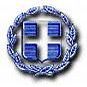 ΝΟΜΟΣ ΘΕΣΣΑΛΟΝΙΚΗΣΔΗΜΟΣ ΔΕΛΤΑΑΥΤΟΤΕΛΕΣ ΓΡΑΦΕΙΟ ΠΡΟΓΡΑΜΜΑΤΙΣΜΟΥ ΚΑΙ ΑΝΑΠΤΥΞΗΣΠΡΟΜΗΘΕΙΑ ΛΟΓΙΣΜΙΚΟΥΠΡΟΜΗΘΕΙΑ ΛΟΓΙΣΜΙΚΟΥΕΛΛΗΝΙΚΗ ΔΗΜΟΚΡΑΤΙΑΝΟΜΟΣ ΘΕΣΣΑΛΟΝΙΚΗΣΔΗΜΟΣ ΔΕΛΤΑΑΥΤΟΤΕΛΕΣ ΓΡΑΦΕΙΟ ΠΡΟΓΡΑΜΜΑΤΙΣΜΟΥ ΚΑΙ ΑΝΑΠΤΥΞΗΣΕΛΛΗΝΙΚΗ ΔΗΜΟΚΡΑΤΙΑΝΟΜΟΣ ΘΕΣΣΑΛΟΝΙΚΗΣΔΗΜΟΣ ΔΕΛΤΑΑΥΤΟΤΕΛΕΣ ΓΡΑΦΕΙΟ ΠΡΟΓΡΑΜΜΑΤΙΣΜΟΥ ΚΑΙ ΑΝΑΠΤΥΞΗΣΠΙΣΤΩΣΕΙΣ :ΙΔΙΟΙ ΠΟΡΟΙ ΕΛΛΗΝΙΚΗ ΔΗΜΟΚΡΑΤΙΑΝΟΜΟΣ ΘΕΣΣΑΛΟΝΙΚΗΣΔΗΜΟΣ ΔΕΛΤΑΑΥΤΟΤΕΛΕΣ ΓΡΑΦΕΙΟ ΠΡΟΓΡΑΜΜΑΤΙΣΜΟΥ ΚΑΙ ΑΝΑΠΤΥΞΗΣΤαχ. Δ/νση:	Πλατεία Δημοκρατίας	574 00 ΣΙΝΔΟΣΠληροφορίες:	Καζλάρης ΙωάννηςΤηλέφωνο:	2310 797411 εσωτ. 110Email:                i.kazlaris@dimosdelta.gr Ο ΣΥΝΤΑΞΑΣ ΘΕΩΡΗΘΗΚΕΟ ΠροϊσταμένοςΚαζλάρης ΙωάννηςΤΕ ΠληροφορικήςΣίνδος, 12.11.2013Ζάμπος ΠαναγιώτηςΠΕ ΑρχιτεκτόνωνΣίνδος, 12.11.2013ΕΛΛΗΝΙΚΗ ΔΗΜΟΚΡΑΤΙΑΝΟΜΟΣ ΘΕΣΣΑΛΟΝΙΚΗΣΔΗΜΟΣ ΔΕΛΤΑΑΥΤΟΤΕΛΕΣ ΓΡΑΦΕΙΟ ΑΝΑΠΤΥΞΗΣ ΚΑΙ ΠΡΟΓΡΑΜΜΑΤΙΣΜΟΥ«ΠΡΟΜΗΘΕΙΑ ΛΟΓΙΣΜΙΚΟΥ»«ΠΡΟΜΗΘΕΙΑ ΛΟΓΙΣΜΙΚΟΥ»ΕΛΛΗΝΙΚΗ ΔΗΜΟΚΡΑΤΙΑΝΟΜΟΣ ΘΕΣΣΑΛΟΝΙΚΗΣΔΗΜΟΣ ΔΕΛΤΑΑΥΤΟΤΕΛΕΣ ΓΡΑΦΕΙΟ ΑΝΑΠΤΥΞΗΣ ΚΑΙ ΠΡΟΓΡΑΜΜΑΤΙΣΜΟΥΕΠΑΝΑΛΗΠΤΙΚΟΣ ΔΙΑΓΩΝΙΣΜΟΣΕΠΑΝΑΛΗΠΤΙΚΟΣ ΔΙΑΓΩΝΙΣΜΟΣΕΛΛΗΝΙΚΗ ΔΗΜΟΚΡΑΤΙΑΝΟΜΟΣ ΘΕΣΣΑΛΟΝΙΚΗΣΔΗΜΟΣ ΔΕΛΤΑΑΥΤΟΤΕΛΕΣ ΓΡΑΦΕΙΟ ΑΝΑΠΤΥΞΗΣ ΚΑΙ ΠΡΟΓΡΑΜΜΑΤΙΣΜΟΥΠΙΣΤΩΣΕΙΣ :ΙΔΙΟΙ ΠΟΡΟΙ ΕΛΛΗΝΙΚΗ ΔΗΜΟΚΡΑΤΙΑΝΟΜΟΣ ΘΕΣΣΑΛΟΝΙΚΗΣΔΗΜΟΣ ΔΕΛΤΑΑΥΤΟΤΕΛΕΣ ΓΡΑΦΕΙΟ ΑΝΑΠΤΥΞΗΣ ΚΑΙ ΠΡΟΓΡΑΜΜΑΤΙΣΜΟΥΤαχ. Δ/νση:	Πλατεία Δημοκρατίας	574 00 ΣΙΝΔΟΣΠληροφορίες:	Καζλάρης ΙωάννηςΤηλέφωνο:	2310 797411 εσωτ. 110Email:                 i.kazlaris@dimosdelta.gr ΕΛΛΗΝΙΚΗ ΔΗΜΟΚΡΑΤΙΑΝΟΜΟΣ ΘΕΣΣΑΛΟΝΙΚΗΣΔΗΜΟΣ ΔΕΛΤΑΑΥΤΟΤΕΛΕΣ ΓΡΑΦΕΙΟ ΑΝΑΠΤΥΞΗΣ ΚΑΙ ΠΡΟΓΡΑΜΜΑΤΙΣΜΟΥΑΔΑ: ΒΙΚΘΩ9Ι-ΒΕ7ΑΔΑ: ΒΙΚΘΩ9Ι-ΒΕ7ΕΛΛΗΝΙΚΗ ΔΗΜΟΚΡΑΤΙΑΝΟΜΟΣ ΘΕΣΣΑΛΟΝΙΚΗΣΔΗΜΟΣ ΔΕΛΤΑΑΥΤΟΤΕΛΕΣ ΓΡΑΦΕΙΟ ΑΝΑΠΤΥΞΗΣ ΚΑΙ ΠΡΟΓΡΑΜΜΑΤΙΣΜΟΥ«ΠΡΟΜΗΘΕΙΑ ΛΟΓΙΣΜΙΚΟΥ»ΕΠΑΝΑΛΗΠΤΙΚΟΣ ΔΙΑΓΩΝΙΣΜΟΣ«ΠΡΟΜΗΘΕΙΑ ΛΟΓΙΣΜΙΚΟΥ»ΕΠΑΝΑΛΗΠΤΙΚΟΣ ΔΙΑΓΩΝΙΣΜΟΣΕΛΛΗΝΙΚΗ ΔΗΜΟΚΡΑΤΙΑΝΟΜΟΣ ΘΕΣΣΑΛΟΝΙΚΗΣΔΗΜΟΣ ΔΕΛΤΑΑΥΤΟΤΕΛΕΣ ΓΡΑΦΕΙΟ ΑΝΑΠΤΥΞΗΣ ΚΑΙ ΠΡΟΓΡΑΜΜΑΤΙΣΜΟΥΠΙΣΤΩΣΕΙΣ :ΙΔΙΟΙ ΠΟΡΟΙ ΕΛΛΗΝΙΚΗ ΔΗΜΟΚΡΑΤΙΑΝΟΜΟΣ ΘΕΣΣΑΛΟΝΙΚΗΣΔΗΜΟΣ ΔΕΛΤΑΑΥΤΟΤΕΛΕΣ ΓΡΑΦΕΙΟ ΑΝΑΠΤΥΞΗΣ ΚΑΙ ΠΡΟΓΡΑΜΜΑΤΙΣΜΟΥΤαχ. Δ/νση:	Πλατεία Δημοκρατίας	574 00 ΣΙΝΔΟΣΠληροφορίες:	Καζλάρης ΙωάννηςΤηλέφωνο:	2310 797411 εσωτ. 110Email:                 i.kazlaris@dimosdelta.gr